PName: ____________________________________________________________________________Directions: Sort the words into the correct box.Plant PartsPlant Needs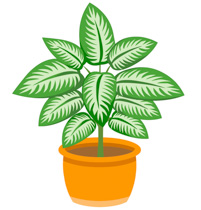 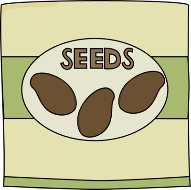 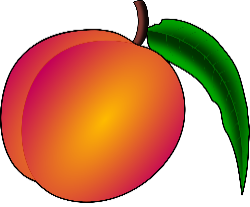 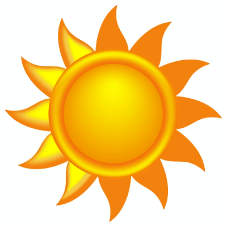 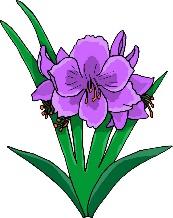 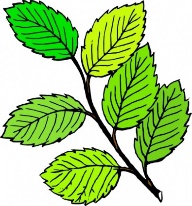 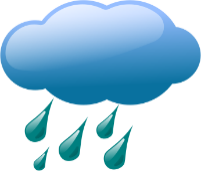 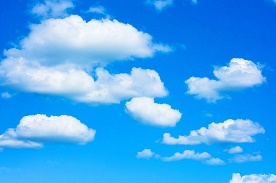 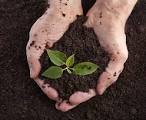 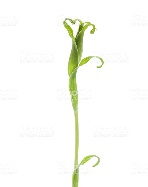 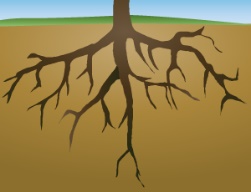 